GREENWOOD PUBLIC SCHOOL, ADITYAPURAM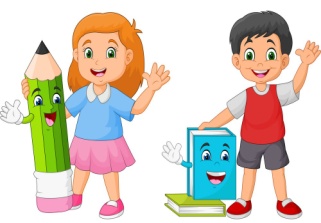 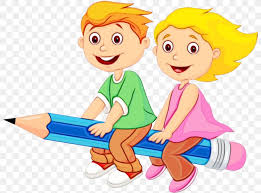 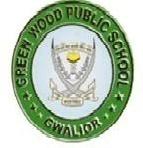 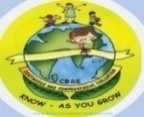 OUR MOTTO - DEVELOPMENT WITH DELIGHTSYLLABUS FOR THE MONTH OF NOVEMBER (2020-21) CLASS-NURSERYSUBJECTSEnglish Oral       : Rhymes:- Mummy and Daddy ,Early to bed.Written :Capital Letters (V,W,X,Y,Z) , write the first letter of the picture, missing letter, circle the odd letter.Recognization:- V – Z   Workbook : 31 – 35 Hindi 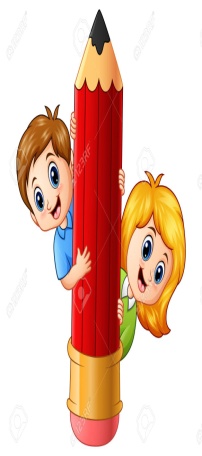  Oral     : कवितायेँ - मच्छरदानी ,पंखा Written  : स्वर - अ से अ: तक , जोड़ी मिलाओ , खाली स्थान भरें , चित्र देखकर पहला अक्षर लिखिए , Recognization:- अ से अ: तक ,Workbook : Page no 36-40MathsOral       :Counting 31-40  , Revision of 1-20 , Spelling of three and four Written   : Counting 16-20 , Match the following, What comes before , count and write , fill the missing numbers (1-15)Recognization:- Opposites(Long- short, Fat-Thin, Light-Dark,Good - bad, in - out, come - go)Workbook : Page no 31-46DrawingPage No. (26-30)G.K.Five golden words(Please, Sorry, Excuse me,thank you, pardon), My family